CD signable paysage 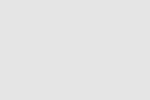 